September Fitness challenge  Complete this challenge, have your parents sign it, and return to Miss. Eisinger by October 3rd!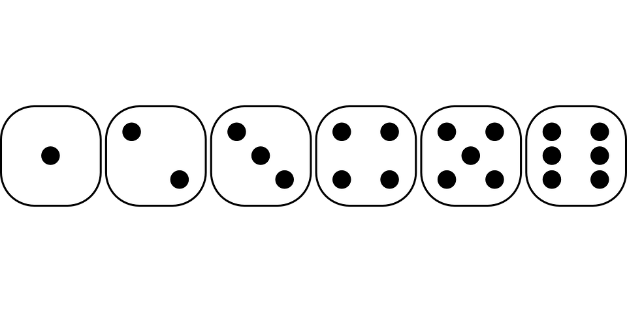 September Fitness challengeMonthly Activity Calendars are optional for students to complete but highly encouraged! This is a great opportunity to participate with your son/daughter and teach them the importance of health and fitness!	This month’s calendar is called “Let it Roll Fitness”.” You will need a pair of dice and a pencil for each day. (Come see me if you need some!) Have your son or daughter roll both of the dice once and write the number shown in the first blank and the second number in the second spot. Add the numbers together and see what your fitness challenge is for the day. Some numbers are more difficult than others. May the odds be in your favor! Example:     ___2____ + ___6____ = ____8_____		   Roll 1     +    Roll 2   = Activity to Complete! 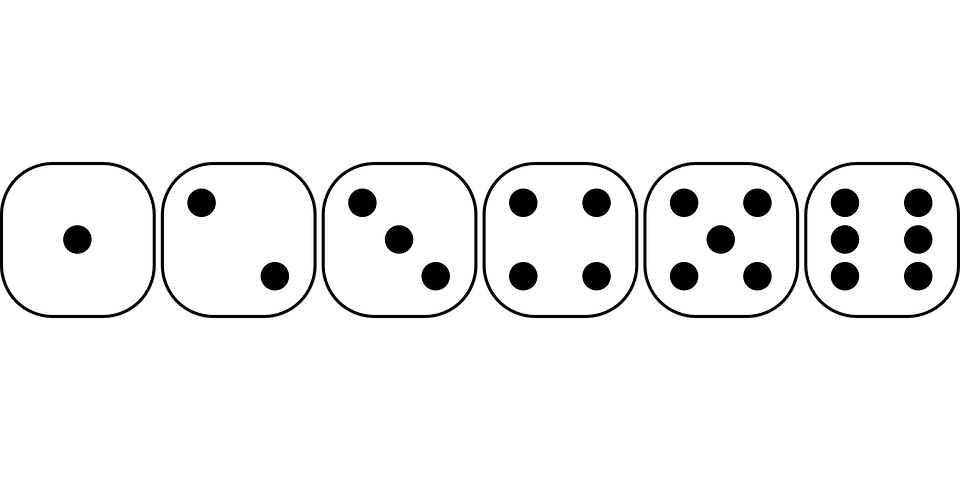 Don’t forget to return your calendar to Miss. Eisinger By October 3rd. Complete the whole calendar to collect a prize!SundayMondayTuesdayWednesdayThursdayFridaySaturday2FREEBIE!(3       FREEBIE!40 5678910 	1112131415161718192021222324252627282930Write the number inside each of the blank dice or draw the dots! Do not forget to add them together and complete your activity! Write the number inside each of the blank dice or draw the dots! Do not forget to add them together and complete your activity! Write the number inside each of the blank dice or draw the dots! Do not forget to add them together and complete your activity! Write the number inside each of the blank dice or draw the dots! Do not forget to add them together and complete your activity! 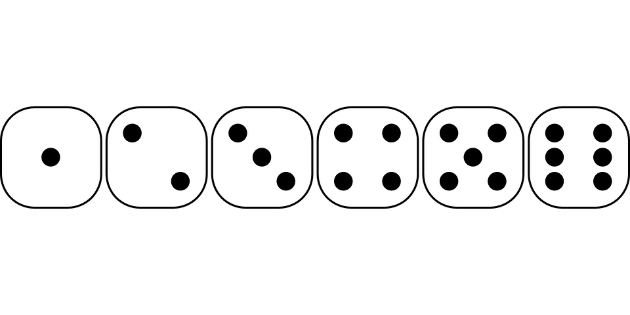 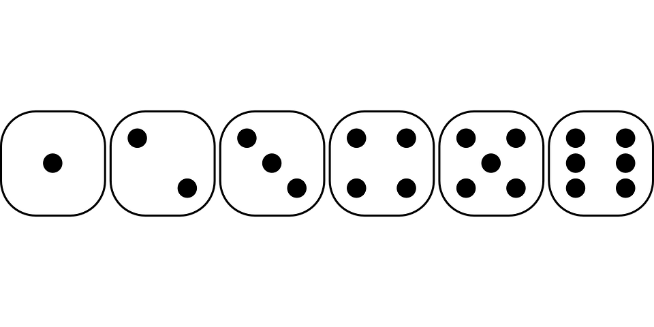 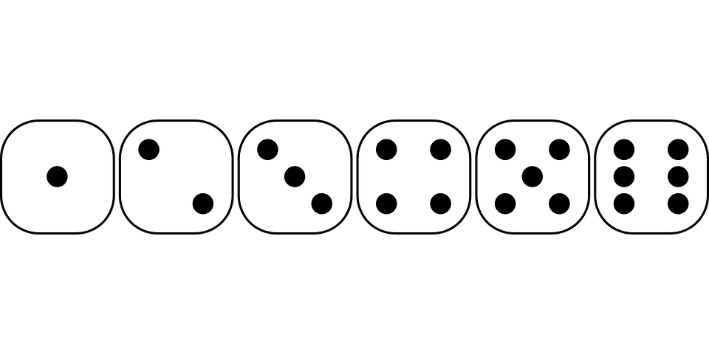 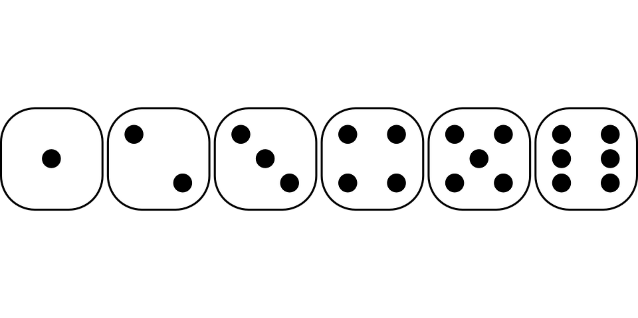 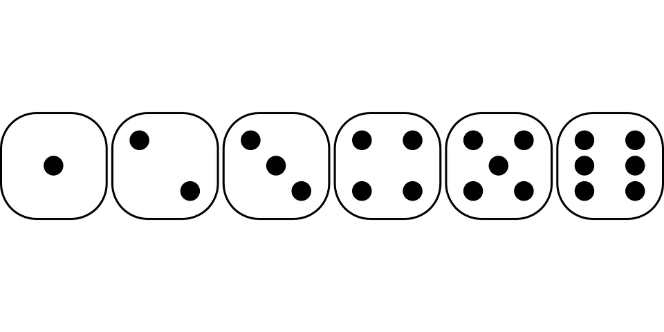 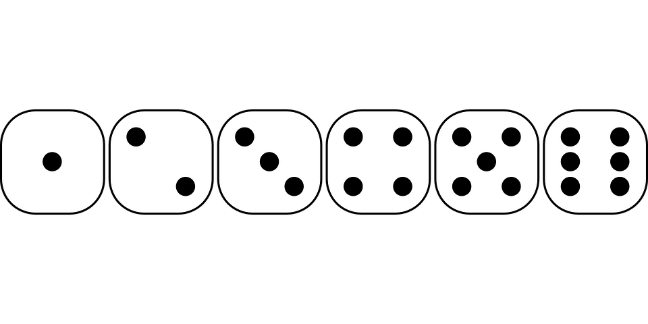 Total of Dice:Total of Dice:22 Sets of (10) Push-Ups325 Sit-Ups and 25 Leg Lifts450 Squat Jumps and 50 Lunges530 Russian Twists (1 R+ 1L = 1)6100 Jumping Jacks72 Sets of (1) Minute Wall-Sit81-Minute Plank930-Minute Walk102 Sets of (10) Push-Ups1130-Minute Bike Ride 1240 Windshield Wipers/L-Overs